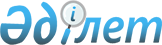 О внесении изменений и дополнения в решение акима Щербактинского района от 13 марта 2015 года № 2 "Об образовании избирательных участков на территории Щербактинского района"Решение акима Щербактинского района Павлодарской области от 6 июня 2019 года № 10. Зарегистрировано Департаментом юстиции Павлодарской области 7 июня 2019 года № 6407
      В соответствии с пунктом 1 статьи 23 Конституционного закона Республики Казахстан от 28 сентября 1995 года "О выборах в Республике Казахстан", пунктом 2 статьи 33 Закона Республики Казахстан от 23 января 2001 года "О местном государственном управлении и самоуправлении в Республике Казахстан", совместным решением Павлодарского областного маслихата от 14 января 2019 года № 303/27 и постановлением Павлодарского областного акимата от 14 января 2019 года № 2 "О некоторых вопросах административно-территориального устройства Павлодарской области", постановлением Щербактинского районного акимата от 4 марта 2019 года № 46/2 "О реорганизации сельских округов" аким Щербактинского района РЕШИЛ:
      1. Внести в решение акима Щербактинского района от 13 марта 2015 года № 2 "Об образовании избирательных участков на территории Щербактинского района" (зарегистрированное в Реестре государственной регистрации нормативных правовых актов за № 4395, опубликованное от 2 апреля 2015 года в районных газетах "Маралды" и "Трибуна") следующие изменения и дополнение:
      в избирательном участке № 441, во втором абзаце слово "Красиловского" заменить словом "Сосновского";
      в избирательном участке № 454, во втором абзаце слово "Хмельницкого" заменить словом "Жылы-Булакского";
      в избирательном участке № 459, во втором абзаце слово "Алексеевского" заменить словом "Александровского"; 
      в избирательном участке № 463, во втором абзаце слово "Чигириновского" заменить словом "Галкинского";
      в избирательном участке № 464, во втором абзаце слово "Чигириновского" заменить словом "Шалдайского";
      в избирательном участке № 465, в первом абзаце перед словами "здание Садык-Ащинской основной школы" добавить слово "бывшее".
      2. Контроль за исполнением настоящего решения возложить на руководителя аппарата акима района.
      3. Настоящее постановление вводится в действие со дня его первого официального опубликования.
					© 2012. РГП на ПХВ «Институт законодательства и правовой информации Республики Казахстан» Министерства юстиции Республики Казахстан
				
      Аким района

А. Абеуов

      "СОГЛАСОВАНО"

      Председатель Щербактинской

      районной территориальной

      избирательной комиссии

Ю. Масальская

      "6" июня 2019 года
